Annex No. 2 to the Degree Awarding Procedure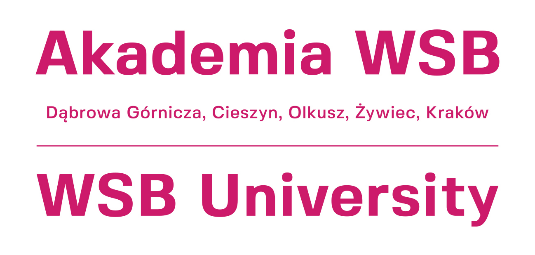 THESIS TOPIC CARD The approved thesis topic card is submitted by the student to the dean’s office at the end of the first semester of the seminar
Student’s name and surname:Student’s name and surname:Register number:Register number:Field:Field:Specialization:Specialization: Full-time  Part-time First-cycle  Second-cycle Supervisor’s degree/ title: Supervisor’s name and surname:Topic of the thesis:Description of the research problem: Description of the research methods and tools applied:Thesis structure (preliminary table of contents):Main references:Date: Supervisor’s signature Student’s signature Acknowledgement of the approval of the thesis topicDate, stamp and signature of the Dean or of a person authorized by the DeanAcknowledgement of the approval of the thesis topicDate, stamp and signature of the Dean or of a person authorized by the DeanAcknowledgement of the approval of the thesis topicDate, stamp and signature of the Dean or of a person authorized by the Dean